绝密★考试结束前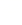 2021学年第一学期浙江省绿谷高中联盟期中联考高一年级思想政治 试题 考生须知：1．本卷共6页，满分100分，考试时间90分钟。2．答题前，在答题卷指定区域填写学校、班级、姓名、考场号、座位号及准考证号并填涂相应数字。3．所有答案必须写在答题纸上，写在试卷上无效。4．考试结束后，只需上交答题纸。Ⅰ选择题部分一、选择题（本大题共31小题，每小题2分，共62分。每小题列出的四个选项中只有一个是符合题意要求的，不选、多选、错选均不得分）1.下列是人类社会发展进程中的几个重要阶段，其产生的先后顺序是 ①以家庭为单位的个体劳动盛行      ②开始出现阶级的分化     ③生产力获得一定发展      ④国家产生     ⑤私有制逐渐产生A.③→①→④→②→⑤      B.①→③→④→⑤→②    C.①→③→④→②→⑤      D.③→①→⑤→②→④2.三星堆祭祀坑出土的青铜器不但数量多，还不乏体积硕大、造型奇异、工艺复杂的器物。比如，有整个青铜时代最高的立人像，高2.62米；最大的青铜神树，高3.95米。但迄今为止，三星堆出土的文物中只发现七个刻符，没有出现成熟的文字。对此，有人认为三星堆没有进入文明时代。该观点A.错误，没有看到当时已经出现脑力劳动和体力劳动的分工B.正确，文字的发明和应用是判断入类进人文明时代的唯一标志C.错误，从出土的文物看，三星堆青铜器呈现出较高技术水平D.正确，因为文字是文明的重要载体，是影响文明发展的因素3.中国古典小说《红楼梦》中“元妃省亲”有这样一组镜头：奶奶贾母、父母贾政、王氏等全家都要在路旁跪迎。这反映了封建国家的显著特征是A.传播封建道德   B.君主专制、等级森严    C.鼓吹“君权神授”    D.封建土地所有制4.夫因兵死守蓬茅，麻苎衣衫鬓发焦。桑柘废来犹纳税，田园荒后尚征苗。时挑野菜和根煮，旋斫生柴带叶烧。任是深山更深处，也应无计避征徭。唐代诗人杜荀鹤的这首诗A.表明封建社会的农民有人身自由，但不能支配劳动成果B.表明封建社会劳动人民的思想受到极大的钳制C.体现了老百姓在封建社会和奴隶社会中受到的剥削是一模一样的D.体现了封建社会中的百姓受到统治者无孔不入的剥削压榨5.在参加一档有关“中国特色社会主义”的答题节目时，遇到“科学社会主义诞生的历史条件是什么？”这一题时，给出下列四个选项，你应该选择①无产阶级开始登上历史的舞台       ②马克思、恩格斯的理论研究和实践活动③空想社会主义理论的产生和发展     ④资本主义的深入发展和工人运动的兴起A.①②          B.①③          C.③④          D.②④6.恩格斯指出：“近来《宣言》在某种程度上已经成为测量欧洲大陆大工业发展的一种尺度。某一国家的大工业越发展，该国工人想要弄清他们作为工人阶级在有产阶级面前所处地位的愿望也就越强烈，工人中间的社会主义运动也就越扩大，对《共产党宣言》的需求也就越增长。”这一论断表明《共产党宣言》A.揭开了无产阶级革命的新时代	        B.实现了全世界无产者大联合C.阐述了科学社会主义基本原理	        D.顺应了社会主义运动的需要7.一大腹便便的资本家见到萧伯纳很瘦，便取笑：“一见到你，我就知道世界正在闹饥荒。”萧伯纳则反唇相讥：“一见到你，我就知道了闹饥荒的原因。”萧伯纳的话形象地揭示了①资本家手中的大量财富是通过残酷压迫工人实现的②资本家都是被雇佣工人全部劳动创造的价值养肥的③生产资料资本主义私人占有是资本主义剥削的根源④处于资本家的剥削下的工人是没有人身自由可言的A.①③           B.①④           C.②③          D.②④8.“工人对资本家的愤怒是有理由的，但把人间地狱变成地上天堂，不能靠愤怒，不能靠阶级斗争，而只能靠宣传、示范从而争取舆论。”由此可见，空想社会主义者①主张通过阶级调和代替阶级斗争      ②没找到进行社会变革的正确途径 ③对科学社会主义的产生没有贡献      ④没有揭露资本主义社会的弊端A.①②	           B.①③           C.②④	       D.③④9.马克思用他的两个最伟大的发现深刻地改变了世界发展的进程。这两大发现的伟大在于①使科学社会主义实现了由理论到现实的伟大飞跃②唯物史观揭示了阶级斗争在阶级社会发展中的巨大作用③唯物史观揭示了无产阶级与资产阶级利益的根本对立④剩余价值学说和唯物史观揭示了资本主义运行的特殊规律A.①②	            B.①③	        C.②④	        D.③④10.人类社会几千年以来都在不断地发展进步，直到第一次世界大战和十月革命的爆发，才产生了一个新的方向。这里的“新的方向”是指①建立了第一个社会主义国家 			② 工人阶级登上历史舞台③无产阶级有了自己的理论武器 		    ④消灭人剥削人的制度A.①③             B.①④           C.②③         D.②④11.毛泽东指出：“在抗日时期，我们才制定了合乎情况的党的总路线和一整套具体政策。这时候，中国民主革命这个必然王国才被我们认识，我们才有了自由。到这个时候，我们已经干了二十来年的革命。过去那么多年的革命工作，是带着很大的盲目性的。”毛泽东以上观点表明①中国共产党对民主革命规律的认识是带着很大的盲目性的②新民主主义革命理论决定了中国革命的实践道路③新民主主义革命理论经过了一个逐步形成和发展的过程④新民主主义革命理论不是凭空产生的，而是中国革命实践经验的概括和总结A.③④             B.①②	          C.①③          D.②④12.社会的主要矛盾由该社会的性质决定，社会性质不同，主要矛盾往往会不同，人民所面临的历史任务也就有所差异。近代中国社会主要矛盾和历史任务对应正确的是①半封建→阶级矛盾→推翻封建主义→实现人民解放②半封建→民族矛盾→推翻帝国主义→实现人民幸福③半殖民地→阶级矛盾→推翻封建主义→实现国家富强④半殖民地→民族矛盾→推翻帝国主义→争取民族独立A.①②             B.①④           C.②③           D.③④13.革命历史题材电影《红船》以青春化的叙事风格，准确演绎、全方位呈现中国共产党的诞生过程与历史必然性。中国共产党的成立使中国革命的面貌焕然一新，这里的“新”主要是指①走出一条“农村包围城市，武装夺取政权”的革命道路②完成了推翻封建帝制的革命任务，建立了中华人民共和国③中国人民有了主心骨，中国革命有了坚强领导力量④标志着中国由旧民主主义革命走向新民主主义革命A.①②		         B.②③		      C.①③		      D.③④14.确立社会主义制度后，我国提出了“赶英超美”的口号，开始了“大跃进”运动；1978年改革开放后，邓小平提出“发展是硬道理”的口号；进入21世纪后，党中央提出科学发展观，主张构建社会主义和谐社会。这种变化主要是由于A.中国社会主义指导思想不断发生变化    B.中国建设社会主义由注重数量到注重质量C.中国共产党对社会主义的认识不断深入  D.适应国际格局由两极向多极化变化的趋势15.对于过渡时期路线的评价问题，龚育之认为“既是水到渠成，又是重要发展”；薛暮桥认为“基本方向正确，但搞早了或搞急了”。二者都A.认识到过渡时期总路线的前瞻性     B.全面分析了过渡时期总路线的历史影响C.肯定了过渡时期总路线的进步性     D.认为过渡时期总路线符合中国国情16.习近平总书记指出:“毛泽东思想一定不能丢，丢了就丧失根本。”这说明A.毛泽东思想完全适应21世纪世界和中国变化的新形势B.毛泽东思想是马克思主义与中国具体实践相结合的产物C.毛泽东思想发展了马克思主义，是中国共产党集体智慧的结晶D.毛泽东思想是全党在思想上、工作上的理论基石17.“……我们唱着东方红\当家作主站起来\我们讲着春天的故事\改革开放富起来\继往开来的领路人\带领我们走进那新时代\高举旗帜开创未来……”走进新时代，就是走进中国特色社会主义的新时代；开创未来，就是开创中国特色社会主义新时代的美好未来。以上描述的三个时代，依次对应的历史事件是A.中国共产党的诞生、中华人民共和国成立、实行家庭联产承包责任制B.中华人民共和国成立、实行家庭联产承包责任制、建设社会主义经济体制C.建立经济特区、实行家庭联产承包责任制、共建“一带一路”D.建设社会主义经济体制、新民主主义革命的胜利、中华人民共和国成立18.在这个世界百年未有之大变局的背景下，我们在新时代要抓住大有可为的历史机遇期。对国家和党而言，新时代历史机遇期①是每个中华儿女都能发挥自己的才能，不负时代的机遇②是国家发展从跟随潮流到主导世界发展的机遇③是中国共产党从建党百年迈向执政百年、进而铸就千秋伟业的机遇④是中华民族强起来、实现伟大复兴的机遇A.①②           B.①③           C.②④          D.③④19.中国特色社会主义进入了新时代，意味着近代以来久经磨难的中华民族迎来了从站起来、富起来到强起来的伟大飞跃。下列对实现这一飞跃的原因表述正确的是①中华人民共和国的成立彻底结束了旧中国半殖民地半封建社会的历史②改革开放为实现国家富强、民族复兴展示了美好前景和现实道路③习近平新时代中国特色社会主义思想成功把中国特色社会主义推向21世纪④党的十一届三中全会作出了改革开放的重大决策A.①②           B.①③           C.①④           D.③④20.经济学家华而诚向《南方周末》记者讲述：“如果说此前中国一直在隧道中探索，1992年应该说人们终于看到了隧道口的光亮。”该结论的主要依据是A.确定社会主义市场经济体制改革目标     B.确立将改革开放作为长期的基本国策C.充分肯定了非公有制经济的地位D.形成了全方位的开放新格局21.实现社会主义现代化、创造人民美好生活的必由之路是A.中国特色社会主义道路           B.中国特色社会主义理论体系C.中国特色社会主义制度           D.中国特色社会主义文化22.邓小平同志开创中国特色社会主义道路的历史贡献是前无古人的，下列能够体现邓小平同志丰功伟绩的是①成功在新的历史起点上坚持和发展了中国特色社会主义②开启全面建设社会主义现代化国家新征程  ③领导我们党制定社会主义初级阶段的基本路线    ④指导我们党制定了现代化建设“三步走”发展战略A.①②	          B.①③	            C.②④	         D.③④23.时代是思想之母，实践是理论之源。根据不同发展时期面对的重大时代课题，中国共产党顺应时代发展，回答时代之问，取得了一系列理论创新成果。以下选项中，理论主题和时代课题相一致的有①邓小平理论：实现什么样的发展、怎样发展②“三个代表”重要思想：建设什么样的党、怎样建设党③科学发展观：走自己的路，建设有中国特色的社会主义④习近平新时代中国特色社会主义思想：坚持和发展什么样的中国特色社会主义、怎样坚持和发展中国特色社会主义A.①③           B.①④            C.②③            D.②④24.习近平指出：“中国特色社会主义是改革开放以来党的全部理论和实践的主题，是党和人民历经千辛万苦、付出巨大代价取得的根本成就。”作为新时代的奋斗者，我们应该①一以贯之坚持和发展中国特色社会主义，将中国特色社会主义事业进行到底②牢牢坚持中国特色社会主义理论体系这个党和国家的生命线、人民的幸福线③不忘初心、牢记使命，始终保持永不懈怠的精神状态和一往无前的奋斗姿态④在实践中固化中国特色社会主义的实践特色、理论特色、民族特色和时代特色A.①②           B.①③            C.②④            D.③④25.中国特色社会主义进入了新时代是党中央对我国发展作出的历史性、划时代的重大判断，这个新时代是①承前启后、继往开来的新时代       ②我国开始走近世界舞台中央的新时代③决胜全面建设小康社会的新时代     ④奋力实现中华民族伟大复兴中国梦的时代A.①③	           B.②④	         C.①④	          D.②③26.伟大斗争，伟大工程，伟大事业，伟大梦想，紧密联系、相互贯通、相互作用，其中起决定性作用的是   A.实现中华民族伟大梦想                 B.党的建设新的伟大工程C.具有许多新的历史特点的伟大斗争       D.推进中国特色社会主义伟大事业27.下列关于习近平新时代中国特色社会主义思想主要内容的说法，正确的是 A.中国特色社会主义最本质的特征——中国共产党领导B.中国特色社会主义事业总体布局 ——“四个全面”C.社会主义事业发展的强大动力——四项基本原则D.全面推进依法治国总目标——实现社会主义现代化和中华民族伟大复兴28.从2035年到本世纪中叶，在基本实现现代化的基础上，再奋斗十五年，把我国建成富强民主文明和谐美丽的社会主义现代化强国。到那时，我国①实现国家治理体系和治理能力现代化②生态环境根本好转，美丽中国目标基本实现　③物质文明、政治文明、社会文明、生态文明将全面提升　④经济实力、科技实力将大幅跃升，跻身创新型国家前列A.①③            B.①④            C.②③           D.②④29.纪念辛亥革命110周年大会上，习近平总书记指出：“近代以来中国人民梦寐以求并为之奋斗的伟大梦想已经或正在成为现实。”中国梦的本质是①要把人生理想融入国家和民族的伟大梦想之中，把小我融入大我②要使中华民族更加坚强有力地自立于世界民族之林，为人类作出新的更大的贡献③要全面建成小康社会并在此基础上建设富强民主文明和谐美丽的社会主义现代化强国④要坚持以人民为中心，增进人民福祉，促进人的全面发展，朝着共同富裕方向稳步前进A.①②③	        B.①③④          C.②③④         D.①②④30.中国共产党密切适应时代的新变化和实践的新发展，在奋力推进中国特色社会主义进入新时代的伟大实践中，坚持和弘扬马克思主义与时俱进的理论品格，不断推进党的理论创新，形成了习近平新时代中国特色社会主义思想。这表明习近平新时代中国特色社会主义思想①是马克思主义中国化最新成果     ②使马克思主义理论达到巅峰③是中国革命和建设的经验总结     ④是党和人民实践经验和集体智慧的结晶A.①③             B.①④           C.②③            D.②④31.为应对世界经济增长乏力和我国经济进入新阶段面临的新问题，使我国经济尽快适应新常态，继续稳步高质量发展，我国深入推进政治、经济体制改革，这是基于①政治体制决定经济发展的走向     ②生产关系决定生产力发展状况③上层建筑要适应经济基础的状况   ④生产关系要适应生产力的发展状况A.①②             B.①③           C.②④            D.③④Ⅱ 非选择题部分二、综合题（本大题共4小题，共38分）32.美国深陷债务危机引起了国际社会的担忧，白宫经济顾问表示，在全球经济复苏的形势下，美国债务危机可能会造成全球通货膨胀，其后果将比2008年的金融危机更为严重。正如德国社会学家沃尔夫冈·施特雷克所说：“资本主义未来将经历长期的、痛苦的瓦解过程。它的瓦解不需依赖外力，而是被自身的问题压垮。”目前，发达工业国家普遍存在三大长期趋势：首先是经济增长持续下滑，2008年后这一现象更加严重；其次是主要资本主义国家负债持续增长，无论是政府、还是金融机构都背负上沉重债务；最后是收入和财富不平等状况恶化。稳定的经济增长、良好的货币政策和社会平等被视为资本主义政治经济体系获得合法性的前提。这些条件如今都在逐步消失。结合材料，运用“原始社会的解体和阶级社会的演进”的相关知识，回答下列问题：（1）资本主义经济危机的基本特征是什么？(2分）（2）请运用资本主义基本矛盾的有关知识，谈谈你对“资本主义的瓦解不需依赖外力，而是被自身的问题压垮”这句话的理解。（7分）33.材料一 习近平指出：1978年12月18日，在中华民族历史上，在中国共产党历史上，在中华人民共和国历史上，都必将是载入史册的重要日子。材料二  40多年的改革开放使中国实现了起飞、转型到跨越的“惊人一跃”，在人类发展史上被称作“中国奇迹”。GDP位列世界第二，全面建成小康社会，城乡居民健康显著提高，建成了世界上最大的高速公路网、高铁运营网、移动宽带网等，载人航天技术、量子通信等引领世界潮流，国家实力大幅提高。（1）1978年12月18日召开的会议是指哪次会议?简要说明该会议载入史册的道理。(6分)（2）结合材料二，运用“伟大的改革开放”的相关知识，说明改革开放的意义。（8分）34.2020年7月30日，中共中央政治局召开会议研究关于制定国民经济和社会发展第十四个五年规划。 “十四五”规划编制工作自8月16日起，在人民日报、新华社等平台开设“十四五”规划建言专栏，广大网民可进入相关页面建言献策。2020年10月26日至29日，中共十九届五中全会审议通过了《中共中央关于制定国民经济和社会发展第十四个五年规划和二O三五年远景目标的建议》。2021年3月11日，十三届全国人大四次会议表决通过了关于国民经济和社会发展第十四个五年规划和2035年远景目标纲要的决议。（1）根据材料，说明“十四五规划”出台的过程是如何践行“十四个坚持”的？（6分）（2）某校高一年级拟举行一次“展望‘十四五’•青年勇担当”的演讲比赛， 请以此为主题列出3条发言提纲。（3分）35.回顾昨天，总结今天，宣誓明天，总离不开一面共同的旗帜，绕不开一条共同的道路，避不开一个共同的方向，那就是社会主义。中国共产党诞生后，中国共产党人把马克思主义基本原理同中国革命和建设的具体实际结合起来，实现了中华民族从东亚病夫到站起来的伟大飞跃。改革开放以来，中国共产党人把马克思主义基本原理同中国改革开放的具体实际结合起来，实现了中华民族从站起来到富起来的伟大飞跃。在新时代，中国共产党人把马克思主义基本原理同新时代中国具体实际结合起来，中华民族迎来了从富起来到强起来的伟大飞跃。这三个“伟大飞跃”以铁一般的事实证明：社会主义没有辜负中国。习近平总书记的话铿锵有力，我们这一代共产党人的任务，就是继续把坚持和发展中国特色社会主义这篇大文章写下去！结合材料，运用中国特色社会主义相关知识谈谈你对“社会主义没有辜负中国”这一论断的理解。(6分)